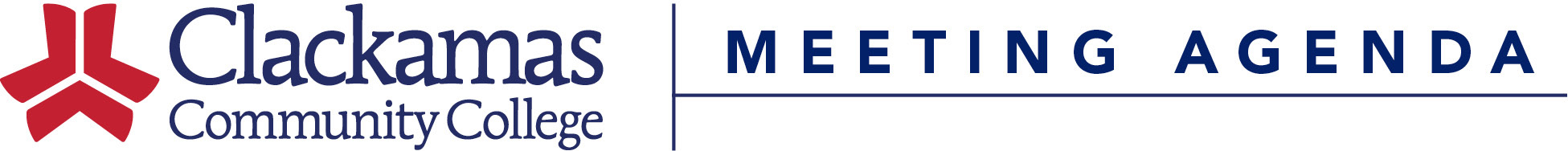 1.  Welcome and check-In--Everyone2.  Trip updates.  Discuss safety and insurance.3.  Review membership.4.  Discuss future leadership.5.  Set some goals.6.  Anything else?